Publicado en Madrid el 12/01/2022 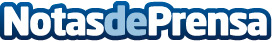 Finanbest reduce los costes y aumenta la protección de sus carteras ante la inflaciónFinanbest, el gestor automatizado líder en rentabilidad, ajusta sus carteras Profile de cara al ejercicio 2022 con un nuevo mercado y tres nuevos fondos, para reducir costes y aumentar la protección de sus carteras ante la volatilidad y la inflación.  Con estos cambios, se aumenta además el carácter ISR de sus carterasDatos de contacto:ASIER URIBEECHEBARRIA914287393Nota de prensa publicada en: https://www.notasdeprensa.es/finanbest-reduce-los-costes-y-aumenta-la Categorias: Nacional Inmobiliaria Finanzas E-Commerce http://www.notasdeprensa.es